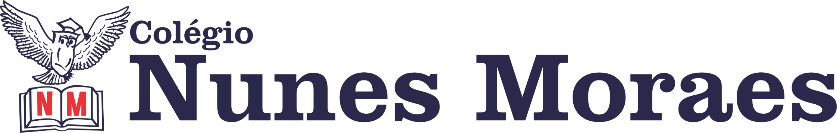 AGENDA DIÁRIA 1º ANO -  15 DE ABRIL (QUINTA-FEIRA)1ª AULA: PORTUGUÊSLink da aula: https://youtu.be/BBAhdrYtPpo Capítulo 5: Leitura e estudo do texto: Como apareceu a escuridão.Aprendizagem Essencial: reconhecer que os textos literários fazem parte do mundo imaginário e apresentam uma dimensão lúdica de encantamento valorizando em sua diversidade cultural como patrimônio artístico da humanidade.Atividades propostas: Leitura e estudo do texto nas págs: 125, 126 e 127.2ª AULA:  MATEMÁTICALink da aula: https://youtu.be/zJMucqmqOOM Capítulo 5: Organizando sequência.Aprendizagem Essencial: Comparar algumas figuras planas, determinando semelhanças e diferenças.Atividades propostas: Atividade no livro págs: 96, 97 e 98. 3ª AULA: PORTUGUÊSLink da aula: https://youtu.be/Q6W0zV7SjW4 Capítulo 5: Palavras com as letras b,p,d e t e com g e j. Aprendizagem Essencial: Reconhecer os sons representados por b, p, d e t e por g e j.Atividades propostas: Atividade no livro de Leitura e escrita págs: 18 e 19.4ª AULA: MATEMÁTICA.Link da aula: https://youtu.be/VdG2U9QXVQQ Capítulo 5: Organizando sequência.Aprendizagem Essencial: Comparar algumas figuras planas, determinando semelhanças e diferenças.Atividades propostas: Atividade no livro págs: 99 e 100. Até a próxima aula!